               Заявка футбольной школы 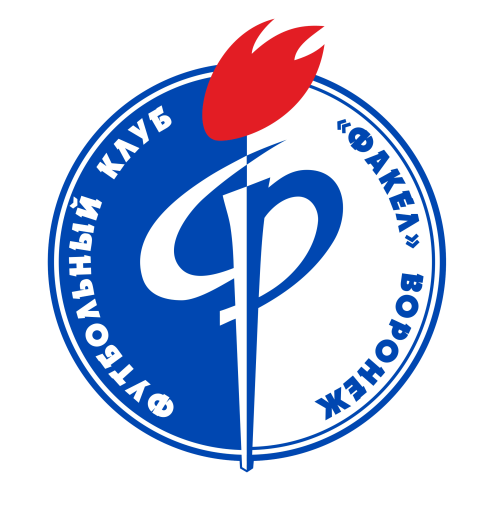                    на посещение матчаНаименование матча: Наименование футбольной школы: Список участников мероприятияОтветственное лицо: Контактный телефон: Участники мероприятия не позднее, чем за 30 минут до начала матча, должны прибыть организованной группой на заранее обозначенное место и ожидать представителя клуба.№ФИОДата рождения1234567891011121314151617181920